Corso di Studi in Educatore sociale e culturale – sede di RiminiInsegnamento di Storia dell’educazione, Prof.ssa Mirella D’AscenzoLezione seminariale nell’ambito del Corsodi Storia dell’educazionePercorsi di storia dell’educazione tra Spagna e Italia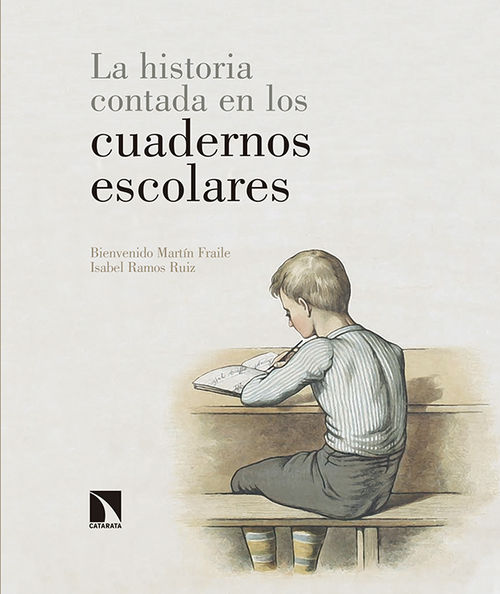 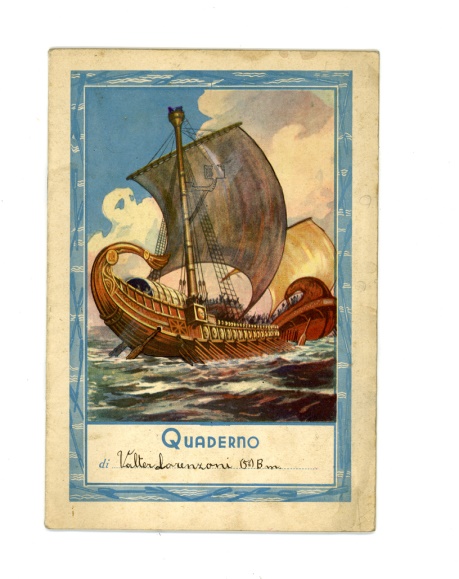 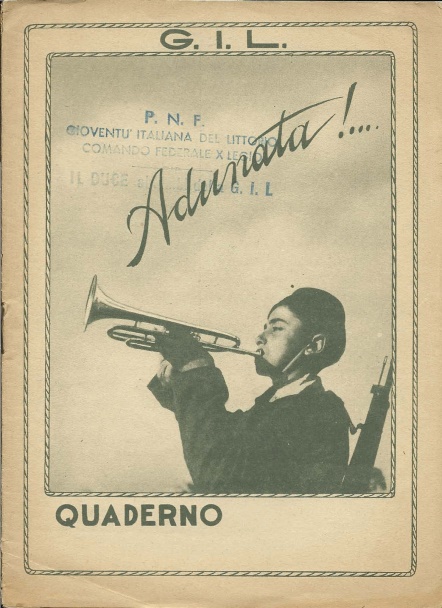 interviene Bienvenido Martìn FraileProfessore di Storia dell’educazioneUniversità di Salamanca (Spagna)Rimini, martedì 12 aprile 2016, ore 9-13Aula Magna di Palazzo Briolini, Corso d’Augusto 237